様式第1号（第5条関係）加西市雨水貯留施設設置費用助成金交付申請書年	月	日　　加西市長　様申請者　住　所　〒　　　　氏　名　　　　　　　　　　　　　　　　　　　　電　話加西市雨水貯留施設設置費用助成金の交付を受けたいので、関係書類を添えて、下記のとおり申請します。様式第2号（第5条関係）誓約書年	月	日　　加西市長　様申請者　住　所　〒　　　　氏　名　　　　　　　　　　　　　　　　　　　　電　話　加西市雨水貯留施設設置費用助成金の交付申請に当たり、設置工事の完了後は、雨水貯留施設を適正に維持管理し、事故防止及び安全対策に努めるとともに、助成金交付の日から７年以上存続させることを誓います。　また、工事施工中及び工事完了後において、雨水貯留施設に変形、破損等が生じたり、雨水貯留施設の異常から申請者又は第三者に事故、問題等が生じた場合にも、加西市にその損害賠償を請求いたしません。　なお、転居等に伴い雨水貯留施設を第三者に譲渡しようとするときは、その第三者に対し、上記の旨を説明し承継します。様式第3号（第5条関係）承　諾　書私は、以下の設置場所に雨水貯留施設を設置すること及びそれに伴って建物等に工作を加えることを当該土地、建物所有者として、承諾いたします。　　　設置場所　　加西市　　　　　　　　　　　　　　　　　　　　年	月	日　土地所有者　住　所　　　　　　　　　氏　名　　　　　　　　　　　　　　　　　　　　　　電　話　建物所有者　住　所　　　　　　　　　氏　名　　　　　　　　　　　　　　　　　　　　　　電　話様式第6号（第7条関係）加西市雨水貯留施設設置費用助成金変更申請書年	月	日　　加西市長　様申請者　住　所　〒　　　　氏　名　　　　　　　　　　　　　　　　　　　　電　話加西市雨水貯留施設設置費用助成金に係る申請内容を変更したいので、下記のとおり申請します。様式第9号（第8条関係）加西市雨水貯留施設設置費用助成金取下届年	月	日　　加西市長　様申請者　住　所　〒　　　　氏　名　　　　　　　　　　　　　　　　　　　　電　話加西市雨水貯留施設設置費用助成金に係る申請を取り下げたいので、下記のとおり届け出ます。様式第10号（第9条関係）加西市雨水貯留施設設置工事完了報告書年	月	日　　加西市長　様申請者　住　所　〒　　　　氏　名　　　　　　　　　　　　　　　　　　　　電　話加西市雨水貯留施設設置費用助成金に係る設置工事が完了したので、関係書類を添えて、下記のとおり報告します。様式第11号（第9条関係）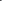 加西市雨水貯留施設設置費用助成金交付請求書年	月	日　　加西市長　様申請者　住　所　〒　　　　氏　名　　　　　　　　　　　　　　　　　　　　電　話下記のとおり加西市雨水貯留施設設置費用助成金を請求します。設置場所□申請者住所と同じ	　　□申請者住所と異なる　住所  加西市　　　　　　　　　　　　　　　　設置場所の土地、建物所　有　者土地	□申請者と同じ	□申請者と異なる設置場所の土地、建物所　有　者建物	□申請者と同じ	□申請者と異なる設置場所の土地、建物所　有　者※土地及び建物所有者の何れかでも申請者と異なる場合は、承諾書を提出していただく必要があります。施工業者業者名所在地設置内容雨水貯留施設（雨水タンク）1基　　容量　　　　　ﾘｯﾄﾙ予定施工期間　　　　年　　　月　　　日　～　　　　年　　　月　　　日交付申請額金　　　　、０００円添付書類□設置場所の位置図　　　　　□設置予定場所の写真□設置する施設の平面図・構造図□見積書（写し可）　　　　　□誓約書（様式第2号）□土地、建物所有者の承諾書(様式第3号、申請者と土地又は建物の所有者が異なる場合のみ)□その他市長が必要と認める書類（　　　　　　　　　　　　　）変　更　の　内　容変更後変更前変　更　の　内　容交付予定額金　　　　，000円金　　　　，000円変　更　の　内　容その他変更の理由変更の理由添付書類添付書類□設置場所の位置図　　　　　□設置予定場所の写真□設置する施設の平面図・構造図□見積書（写し可）　　　　　□誓約書（様式第2号）□土地、建物所有者の承諾書(様式第3号、申請者と土地又は建物の所有者が異なる場合のみ)□その他市長が必要と認める書類（　　　　　　　　　　　　　）□設置場所の位置図　　　　　□設置予定場所の写真□設置する施設の平面図・構造図□見積書（写し可）　　　　　□誓約書（様式第2号）□土地、建物所有者の承諾書(様式第3号、申請者と土地又は建物の所有者が異なる場合のみ)□その他市長が必要と認める書類（　　　　　　　　　　　　　）取下げの理由設置場所□申請者住所と同じ	　　□申請者住所と異なる　住所  加西市　　　　　　　　　　　　　　　　施工業者業者名所在地設置内容雨水貯留施設（雨水タンク）1基　　容量　　　　　ﾘｯﾄﾙ工事完了日　　　　年　　　月　　　日　添付書類□ 工事完了後の写真□ 工事完成平面図、構造図及び領収書等(写し可)　□ 加西市雨水貯留施設設置費用助成金交付請求書（様式第11号）□ その他市長が必要と認める書類　（　　　　　　　　　　）交付請求額交付請求額金　　　　，０００円振　込　口　座金融機関名振　込　口　座預金種目　普通　　当座振　込　口　座口座番号振　込　口　座フリガナ口座名義人　※座名義人は、必ず申請者と同一にして下さい。